ПРИЛОЖЕНИЕ 1 к Положению о Конкурсе Заявка на участие в конкурсе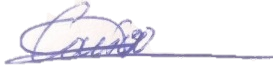 Обучающийся 					                  Сайфуллин А.Т                                                                                    (подпись, ФИО)    НоминацияНоминацияНоминацияНаука и инновацииНаука и инновацииНаука и инновацииНаука и инновацииНаука и инновацииНаука и инновацииНаука и инновацииНаука и инновацииНаука и инновацииПодкатегорияПодкатегорияПодкатегорияИнновационная деятельность и научно-техническое творчествоИнновационная деятельность и научно-техническое творчествоИнновационная деятельность и научно-техническое творчествоИнновационная деятельность и научно-техническое творчествоИнновационная деятельность и научно-техническое творчествоИнновационная деятельность и научно-техническое творчествоИнновационная деятельность и научно-техническое творчествоИнновационная деятельность и научно-техническое творчествоИнновационная деятельность и научно-техническое творчествоНазвание проектаНазвание проектаНазвание проектаДемонстрационный стенд альтернативной энергетикиДемонстрационный стенд альтернативной энергетикиДемонстрационный стенд альтернативной энергетикиДемонстрационный стенд альтернативной энергетикиДемонстрационный стенд альтернативной энергетикиДемонстрационный стенд альтернативной энергетикиДемонстрационный стенд альтернативной энергетикиДемонстрационный стенд альтернативной энергетикиДемонстрационный стенд альтернативной энергетикиОргкомитет проектаОргкомитет проектаОргкомитет проектаСайфуллин Айдар ТалгатовичСайфуллин Айдар ТалгатовичСайфуллин Айдар ТалгатовичСайфуллин Айдар ТалгатовичСайфуллин Айдар ТалгатовичСайфуллин Айдар ТалгатовичСайфуллин Айдар ТалгатовичСайфуллин Айдар ТалгатовичСайфуллин Айдар ТалгатовичОргкомитет проектаОргкомитет проектаОргкомитет проектаФ.И.О. автора проекта Ф.И.О. автора проекта Ф.И.О. автора проекта Ф.И.О. автора проекта Ф.И.О. автора проекта Ф.И.О. автора проекта Ф.И.О. автора проекта Ф.И.О. автора проекта Ф.И.О. автора проекта Оргкомитет проектаОргкомитет проектаОргкомитет проектаМР-1-21, ИЦТЭМР-1-21, ИЦТЭМР-1-21, ИЦТЭМР-1-21, ИЦТЭМР-1-21, ИЦТЭМР-1-21, ИЦТЭМР-1-21, ИЦТЭМР-1-21, ИЦТЭМР-1-21, ИЦТЭОргкомитет проектаОргкомитет проектаОргкомитет проектаГруппа, институт Группа, институт Группа, институт Группа, институт Группа, институт Группа, институт Группа, институт Группа, институт Группа, институт Оргкомитет проектаОргкомитет проектаОргкомитет проекта+79870496806+79870496806+79870496806+79870496806+79870496806+79870496806+79870496806+79870496806+79870496806Оргкомитет проектаОргкомитет проектаОргкомитет проектаМобильный телефонМобильный телефонМобильный телефонМобильный телефонМобильный телефонМобильный телефонМобильный телефонМобильный телефонМобильный телефонОргкомитет проектаОргкомитет проектаОргкомитет проекта00aydar00@gmail.com00aydar00@gmail.com00aydar00@gmail.com00aydar00@gmail.com00aydar00@gmail.com00aydar00@gmail.com00aydar00@gmail.com00aydar00@gmail.com00aydar00@gmail.comОргкомитет проектаОргкомитет проектаОргкомитет проектаАдрес электронной почтыАдрес электронной почтыАдрес электронной почтыАдрес электронной почтыАдрес электронной почтыАдрес электронной почтыАдрес электронной почтыАдрес электронной почтыАдрес электронной почтыГеография проектаГеография проектаГеография проектаРеспублика ТатарстанРеспублика ТатарстанРеспублика ТатарстанРеспублика ТатарстанРеспублика ТатарстанРеспублика ТатарстанРеспублика ТатарстанРеспублика ТатарстанРеспублика ТатарстанГеография проектаГеография проектаГеография проектаперечислить все субъекты РФ, на которые распространяется проектперечислить все субъекты РФ, на которые распространяется проектперечислить все субъекты РФ, на которые распространяется проектперечислить все субъекты РФ, на которые распространяется проектперечислить все субъекты РФ, на которые распространяется проектперечислить все субъекты РФ, на которые распространяется проектперечислить все субъекты РФ, на которые распространяется проектперечислить все субъекты РФ, на которые распространяется проектперечислить все субъекты РФ, на которые распространяется проектСрок реализации проектаСрок реализации проектаСрок реализации проекта333333333Срок реализации проектаСрок реализации проектаСрок реализации проектапродолжительность проекта (в месяцах)продолжительность проекта (в месяцах)продолжительность проекта (в месяцах)продолжительность проекта (в месяцах)продолжительность проекта (в месяцах)продолжительность проекта (в месяцах)продолжительность проекта (в месяцах)продолжительность проекта (в месяцах)продолжительность проекта (в месяцах)Срок реализации проектаСрок реализации проектаСрок реализации проекта01.03.202401.03.202401.03.202401.03.202401.03.202401.03.202401.03.202401.03.202401.03.2024Срок реализации проектаСрок реализации проектаСрок реализации проектаНачало реализации проекта (день, месяц, год)Начало реализации проекта (день, месяц, год)Начало реализации проекта (день, месяц, год)Начало реализации проекта (день, месяц, год)Начало реализации проекта (день, месяц, год)Начало реализации проекта (день, месяц, год)Начало реализации проекта (день, месяц, год)Начало реализации проекта (день, месяц, год)Начало реализации проекта (день, месяц, год)Срок реализации проектаСрок реализации проектаСрок реализации проекта01.06.202401.06.202401.06.202401.06.202401.06.202401.06.202401.06.202401.06.202401.06.2024Срок реализации проектаСрок реализации проектаСрок реализации проектаОкончание реализации проекта (день, месяц, год)Окончание реализации проекта (день, месяц, год)Окончание реализации проекта (день, месяц, год)Окончание реализации проекта (день, месяц, год)Окончание реализации проекта (день, месяц, год)Окончание реализации проекта (день, месяц, год)Окончание реализации проекта (день, месяц, год)Окончание реализации проекта (день, месяц, год)Окончание реализации проекта (день, месяц, год)1.Краткая аннотация1.Краткая аннотация1.Краткая аннотацияПроект направлен на разработку демонстрационного стенда альтернативной энергетики. Участие со стендом на мероприятиях КГЭУ.Проект направлен на разработку демонстрационного стенда альтернативной энергетики. Участие со стендом на мероприятиях КГЭУ.Проект направлен на разработку демонстрационного стенда альтернативной энергетики. Участие со стендом на мероприятиях КГЭУ.Проект направлен на разработку демонстрационного стенда альтернативной энергетики. Участие со стендом на мероприятиях КГЭУ.Проект направлен на разработку демонстрационного стенда альтернативной энергетики. Участие со стендом на мероприятиях КГЭУ.Проект направлен на разработку демонстрационного стенда альтернативной энергетики. Участие со стендом на мероприятиях КГЭУ.Проект направлен на разработку демонстрационного стенда альтернативной энергетики. Участие со стендом на мероприятиях КГЭУ.Проект направлен на разработку демонстрационного стенда альтернативной энергетики. Участие со стендом на мероприятиях КГЭУ.Проект направлен на разработку демонстрационного стенда альтернативной энергетики. Участие со стендом на мероприятиях КГЭУ.2.Описание проблемы, решению/снижению остроты которой посвящен проектАктуальность проекта для молодёжи2.Описание проблемы, решению/снижению остроты которой посвящен проектАктуальность проекта для молодёжи2.Описание проблемы, решению/снижению остроты которой посвящен проектАктуальность проекта для молодёжиПроблема энергетической зависимости от ископаемого топлива и от его негативного воздействия на окружающую среду становятся все более острой. Это приводит к климатическим изменениям, загрязнению окружающей среды и истощению природных ресурсов. Стенд направлен на информирование об альтернативных источниках энергии, таких как солнечная и ветровая. Актуальность проекта для молодёжи: благодаря реализации проекта участники мероприятий узнают о различных источниках альтернативной энергии.Проблема энергетической зависимости от ископаемого топлива и от его негативного воздействия на окружающую среду становятся все более острой. Это приводит к климатическим изменениям, загрязнению окружающей среды и истощению природных ресурсов. Стенд направлен на информирование об альтернативных источниках энергии, таких как солнечная и ветровая. Актуальность проекта для молодёжи: благодаря реализации проекта участники мероприятий узнают о различных источниках альтернативной энергии.Проблема энергетической зависимости от ископаемого топлива и от его негативного воздействия на окружающую среду становятся все более острой. Это приводит к климатическим изменениям, загрязнению окружающей среды и истощению природных ресурсов. Стенд направлен на информирование об альтернативных источниках энергии, таких как солнечная и ветровая. Актуальность проекта для молодёжи: благодаря реализации проекта участники мероприятий узнают о различных источниках альтернативной энергии.Проблема энергетической зависимости от ископаемого топлива и от его негативного воздействия на окружающую среду становятся все более острой. Это приводит к климатическим изменениям, загрязнению окружающей среды и истощению природных ресурсов. Стенд направлен на информирование об альтернативных источниках энергии, таких как солнечная и ветровая. Актуальность проекта для молодёжи: благодаря реализации проекта участники мероприятий узнают о различных источниках альтернативной энергии.Проблема энергетической зависимости от ископаемого топлива и от его негативного воздействия на окружающую среду становятся все более острой. Это приводит к климатическим изменениям, загрязнению окружающей среды и истощению природных ресурсов. Стенд направлен на информирование об альтернативных источниках энергии, таких как солнечная и ветровая. Актуальность проекта для молодёжи: благодаря реализации проекта участники мероприятий узнают о различных источниках альтернативной энергии.Проблема энергетической зависимости от ископаемого топлива и от его негативного воздействия на окружающую среду становятся все более острой. Это приводит к климатическим изменениям, загрязнению окружающей среды и истощению природных ресурсов. Стенд направлен на информирование об альтернативных источниках энергии, таких как солнечная и ветровая. Актуальность проекта для молодёжи: благодаря реализации проекта участники мероприятий узнают о различных источниках альтернативной энергии.Проблема энергетической зависимости от ископаемого топлива и от его негативного воздействия на окружающую среду становятся все более острой. Это приводит к климатическим изменениям, загрязнению окружающей среды и истощению природных ресурсов. Стенд направлен на информирование об альтернативных источниках энергии, таких как солнечная и ветровая. Актуальность проекта для молодёжи: благодаря реализации проекта участники мероприятий узнают о различных источниках альтернативной энергии.Проблема энергетической зависимости от ископаемого топлива и от его негативного воздействия на окружающую среду становятся все более острой. Это приводит к климатическим изменениям, загрязнению окружающей среды и истощению природных ресурсов. Стенд направлен на информирование об альтернативных источниках энергии, таких как солнечная и ветровая. Актуальность проекта для молодёжи: благодаря реализации проекта участники мероприятий узнают о различных источниках альтернативной энергии.Проблема энергетической зависимости от ископаемого топлива и от его негативного воздействия на окружающую среду становятся все более острой. Это приводит к климатическим изменениям, загрязнению окружающей среды и истощению природных ресурсов. Стенд направлен на информирование об альтернативных источниках энергии, таких как солнечная и ветровая. Актуальность проекта для молодёжи: благодаря реализации проекта участники мероприятий узнают о различных источниках альтернативной энергии.3. Основные целевые группы, на которые направлен проект 3. Основные целевые группы, на которые направлен проект 3. Основные целевые группы, на которые направлен проект Студенты, абитуриенты, школьники.Студенты, абитуриенты, школьники.Студенты, абитуриенты, школьники.Студенты, абитуриенты, школьники.Студенты, абитуриенты, школьники.Студенты, абитуриенты, школьники.Студенты, абитуриенты, школьники.Студенты, абитуриенты, школьники.Студенты, абитуриенты, школьники.4. Основная цель проекта4. Основная цель проекта4. Основная цель проектаРазработать демонстрационный стенд альтернативной энергетики.Разработать демонстрационный стенд альтернативной энергетики.Разработать демонстрационный стенд альтернативной энергетики.Разработать демонстрационный стенд альтернативной энергетики.Разработать демонстрационный стенд альтернативной энергетики.Разработать демонстрационный стенд альтернативной энергетики.Разработать демонстрационный стенд альтернативной энергетики.Разработать демонстрационный стенд альтернативной энергетики.Разработать демонстрационный стенд альтернативной энергетики.5. Задачи проекта5. Задачи проекта5. Задачи проекта1). Создать 3д модель стенда. 2). Изготовить детали стенда. 3). Собрать стенд. 4). Наладить работу стенда. 5). Участие со стендом на мероприятиях КГЭУ1). Создать 3д модель стенда. 2). Изготовить детали стенда. 3). Собрать стенд. 4). Наладить работу стенда. 5). Участие со стендом на мероприятиях КГЭУ1). Создать 3д модель стенда. 2). Изготовить детали стенда. 3). Собрать стенд. 4). Наладить работу стенда. 5). Участие со стендом на мероприятиях КГЭУ1). Создать 3д модель стенда. 2). Изготовить детали стенда. 3). Собрать стенд. 4). Наладить работу стенда. 5). Участие со стендом на мероприятиях КГЭУ1). Создать 3д модель стенда. 2). Изготовить детали стенда. 3). Собрать стенд. 4). Наладить работу стенда. 5). Участие со стендом на мероприятиях КГЭУ1). Создать 3д модель стенда. 2). Изготовить детали стенда. 3). Собрать стенд. 4). Наладить работу стенда. 5). Участие со стендом на мероприятиях КГЭУ1). Создать 3д модель стенда. 2). Изготовить детали стенда. 3). Собрать стенд. 4). Наладить работу стенда. 5). Участие со стендом на мероприятиях КГЭУ1). Создать 3д модель стенда. 2). Изготовить детали стенда. 3). Собрать стенд. 4). Наладить работу стенда. 5). Участие со стендом на мероприятиях КГЭУ1). Создать 3д модель стенда. 2). Изготовить детали стенда. 3). Собрать стенд. 4). Наладить работу стенда. 5). Участие со стендом на мероприятиях КГЭУ6. Методы реализации проекта6. Методы реализации проекта6. Методы реализации проектаСборка команды, обладающей всеми компетенциями дляреализации задач проекта.Сборка команды, обладающей всеми компетенциями дляреализации задач проекта.Сборка команды, обладающей всеми компетенциями дляреализации задач проекта.Сборка команды, обладающей всеми компетенциями дляреализации задач проекта.Сборка команды, обладающей всеми компетенциями дляреализации задач проекта.Сборка команды, обладающей всеми компетенциями дляреализации задач проекта.Сборка команды, обладающей всеми компетенциями дляреализации задач проекта.Сборка команды, обладающей всеми компетенциями дляреализации задач проекта.Сборка команды, обладающей всеми компетенциями дляреализации задач проекта.7. Календарный план реализации проекта (последовательное перечисление основных мероприятий проекта с приведением количественных показателей и периодов их осуществления)7. Календарный план реализации проекта (последовательное перечисление основных мероприятий проекта с приведением количественных показателей и периодов их осуществления)7. Календарный план реализации проекта (последовательное перечисление основных мероприятий проекта с приведением количественных показателей и периодов их осуществления)7. Календарный план реализации проекта (последовательное перечисление основных мероприятий проекта с приведением количественных показателей и периодов их осуществления)7. Календарный план реализации проекта (последовательное перечисление основных мероприятий проекта с приведением количественных показателей и периодов их осуществления)7. Календарный план реализации проекта (последовательное перечисление основных мероприятий проекта с приведением количественных показателей и периодов их осуществления)7. Календарный план реализации проекта (последовательное перечисление основных мероприятий проекта с приведением количественных показателей и периодов их осуществления)7. Календарный план реализации проекта (последовательное перечисление основных мероприятий проекта с приведением количественных показателей и периодов их осуществления)7. Календарный план реализации проекта (последовательное перечисление основных мероприятий проекта с приведением количественных показателей и периодов их осуществления)7. Календарный план реализации проекта (последовательное перечисление основных мероприятий проекта с приведением количественных показателей и периодов их осуществления)7. Календарный план реализации проекта (последовательное перечисление основных мероприятий проекта с приведением количественных показателей и периодов их осуществления)7. Календарный план реализации проекта (последовательное перечисление основных мероприятий проекта с приведением количественных показателей и периодов их осуществления)№№МероприятиеМероприятиеМероприятиеМероприятиеМероприятиеМероприятиеСроки (дд.мм.гг)Сроки (дд.мм.гг)Сроки (дд.мм.гг)Количественные показатели реализации11Создать 3д модель стендаСоздать 3д модель стендаСоздать 3д модель стендаСоздать 3д модель стендаСоздать 3д модель стендаСоздать 3д модель стенда05.03.202405.03.202405.03.20241 модель22Изготовить детали стендаИзготовить детали стендаИзготовить детали стендаИзготовить детали стендаИзготовить детали стендаИзготовить детали стенда15.03.202415.03.202415.03.20241 комплект деталей33Собрать стендСобрать стендСобрать стендСобрать стендСобрать стендСобрать стенд01.04.202401.04.202401.04.20241 готовый стенд44Наладить работу стендаНаладить работу стендаНаладить работу стендаНаладить работу стендаНаладить работу стендаНаладить работу стенда01.05.202401.05.202401.05.20241 настроенный стенд 55Участие со стендом на мероприятиях КГЭУУчастие со стендом на мероприятиях КГЭУУчастие со стендом на мероприятиях КГЭУУчастие со стендом на мероприятиях КГЭУУчастие со стендом на мероприятиях КГЭУУчастие со стендом на мероприятиях КГЭУ01.06.202401.06.202401.06.2024Мероприятие на 100 человек8. Ожидаемые результаты (Описание позитивных изменений, которые произойдут в результате реализации проекта по его завершению и в долгосрочной перспективе)8. Ожидаемые результаты (Описание позитивных изменений, которые произойдут в результате реализации проекта по его завершению и в долгосрочной перспективе)8. Ожидаемые результаты (Описание позитивных изменений, которые произойдут в результате реализации проекта по его завершению и в долгосрочной перспективе)8. Ожидаемые результаты (Описание позитивных изменений, которые произойдут в результате реализации проекта по его завершению и в долгосрочной перспективе)8. Ожидаемые результаты (Описание позитивных изменений, которые произойдут в результате реализации проекта по его завершению и в долгосрочной перспективе)8. Ожидаемые результаты (Описание позитивных изменений, которые произойдут в результате реализации проекта по его завершению и в долгосрочной перспективе)8. Ожидаемые результаты (Описание позитивных изменений, которые произойдут в результате реализации проекта по его завершению и в долгосрочной перспективе)8. Ожидаемые результаты (Описание позитивных изменений, которые произойдут в результате реализации проекта по его завершению и в долгосрочной перспективе)8. Ожидаемые результаты (Описание позитивных изменений, которые произойдут в результате реализации проекта по его завершению и в долгосрочной перспективе)8. Ожидаемые результаты (Описание позитивных изменений, которые произойдут в результате реализации проекта по его завершению и в долгосрочной перспективе)8. Ожидаемые результаты (Описание позитивных изменений, которые произойдут в результате реализации проекта по его завершению и в долгосрочной перспективе)8. Ожидаемые результаты (Описание позитивных изменений, которые произойдут в результате реализации проекта по его завершению и в долгосрочной перспективе)Количественные показателиКоличественные показателиКоличественные показателиКоличественные показателиЧисленность вовлечения молодежи в мероприятия проекта 100 человек Численность вовлечения молодежи в мероприятия проекта 100 человек Численность вовлечения молодежи в мероприятия проекта 100 человек Численность вовлечения молодежи в мероприятия проекта 100 человек Численность вовлечения молодежи в мероприятия проекта 100 человек Численность вовлечения молодежи в мероприятия проекта 100 человек Численность вовлечения молодежи в мероприятия проекта 100 человек Численность вовлечения молодежи в мероприятия проекта 100 человек Качественные показателиКачественные показателиКачественные показателиКачественные показателиУвеличение информированности молодежи об альтернативной энергетики Увеличение информированности молодежи об альтернативной энергетики Увеличение информированности молодежи об альтернативной энергетики Увеличение информированности молодежи об альтернативной энергетики Увеличение информированности молодежи об альтернативной энергетики Увеличение информированности молодежи об альтернативной энергетики Увеличение информированности молодежи об альтернативной энергетики Увеличение информированности молодежи об альтернативной энергетики 9. Смета расходов (при наличии)9. Смета расходов (при наличии)9. Смета расходов (при наличии)9. Смета расходов (при наличии)9. Смета расходов (при наличии)9. Смета расходов (при наличии)9. Смета расходов (при наличии)9. Смета расходов (при наличии)9. Смета расходов (при наличии)9. Смета расходов (при наличии)9. Смета расходов (при наличии)9. Смета расходов (при наличии)№Статья расходовСтатья расходовСтатья расходовСтатья расходовЕд. измСтоимость (ед.), рубКол-во единицКол-во единицСумма, руб.ОбоснованиеОбоснованиеКомплектующие для изготовления стендаКомплектующие для изготовления стендаКомплектующие для изготовления стендаКомплектующие для изготовления стенда1250001125000Сможем изготовить стенд для демонстрации альтернативной энергетики на мероприятияхСможем изготовить стенд для демонстрации альтернативной энергетики на мероприятиях